SUPPLEMENTARY MATERIALSContent of data supplement:Correlation TableScatterplotsCorrelation TableTable S1: Correlation Coefficients for main study variables, separately for the MDD and HC groupsNote. Pearson correlation coefficients r are presented, degrees of freedom in parentheses. * denotes p < .005, ** denotes p < .001. BDI-II = Beck Depression Inventory, Revised; LPP = Late Positive Potential, residualized score, RewPresid = Reward positivity, residualized score. 1BDI-II anhedonia score determined in accordance with Leventhal et al., 2016.Scatterplots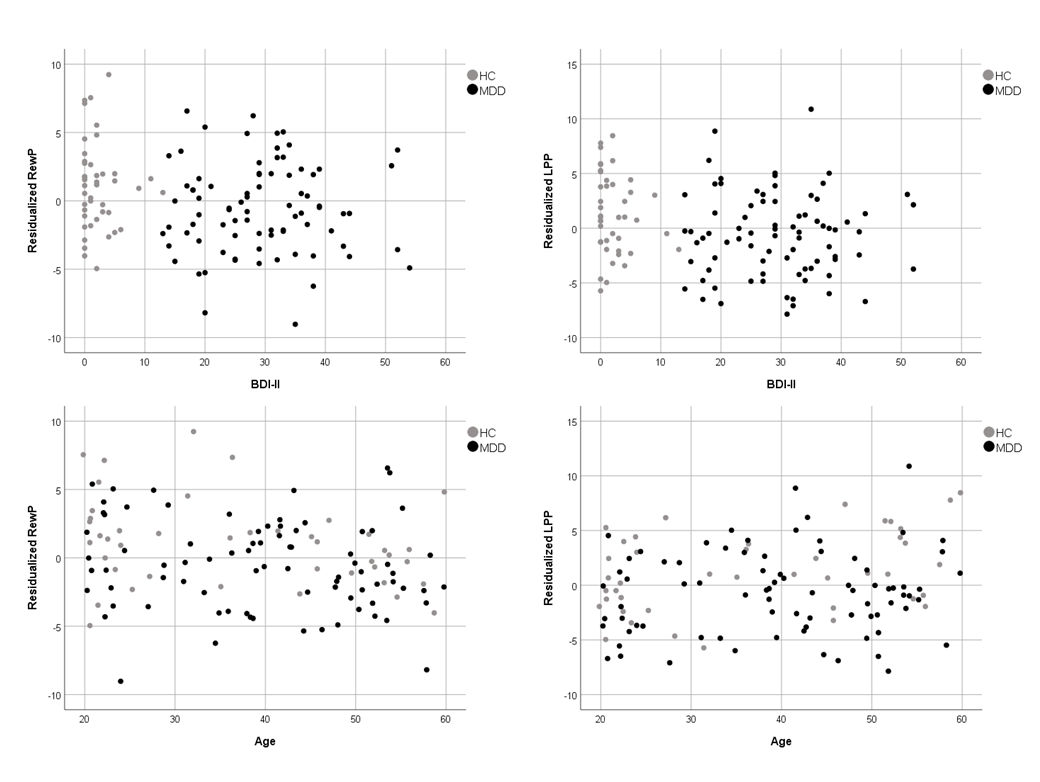 Figure S2: Scatterplots depicting the distributions of RewPresid and BDI-II scores (left upper panel), of LPPresid and BDI-II scores (right upper panel), RewPresid and age (left lower panel), of LPPresid and age (right lower panel).MDD group12345671. Age
-2. RewPresid-.16   (80)3. LPPresid.    (79)-.1   (77)4. PID-V anhedonia-.08   (82)-.04   (80)-.23*   (79)5. BDI-II, total-.24* (82)-.02   (80).01    (79).62** (82)6. BDI-II, anhedonia score1-.08   (82)-.08   (80)-.1   (79).57** (82).75** (82)7. BDI-II, somatic-affective score-.24* (82).02    (80).0    (79).56** (82).92** (82).76** (82)8. BDI-II, cognitive score-.18   (82)-.07   (80).0   (79).54** (82).84** (82).52** (82).56** (82)HC group12345671. Age
-2. RewPresid-.27   (42)3. LPPresid.    (41)-.0    (39)4. PID-V anhedonia.01    (44)-.06   (42)-.0   (41)5. BDI-II, total-.09   (44)- .06   (42)-.   (41).52** (44)6. BDI-II, anhedonia score1.01    (44).03    (42)-.03   (41).50**  (44).81**  (44)7. BDI-II, somatic-affective score-.09   (44).01    (42)-.1   (41).50** (44).97**  (44).84**  (44)8. BDI-II, cognitive score-.09   (44)-.20   (42)-.0   (41).39**  (44).75** (44).45**  (44).56** (44)